LES PASSEJAÏRES DE VARILHES                    				  	 FICHE ITINÉRAIRESAVERDUN N° 20"Cette fiche participe à la constitution d'une mémoire des itinéraires proposés par les animateurs du club. Eux seuls y ont accès. Ils s'engagent à ne pas la diffuser en dehors du club."Date de la dernière mise à jour : 13 octobre 2019La carte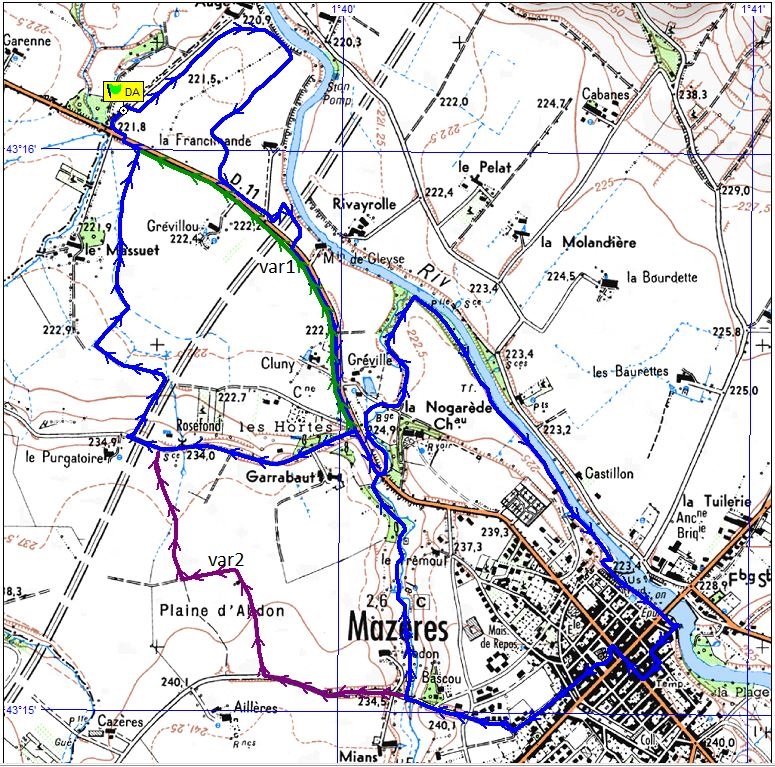 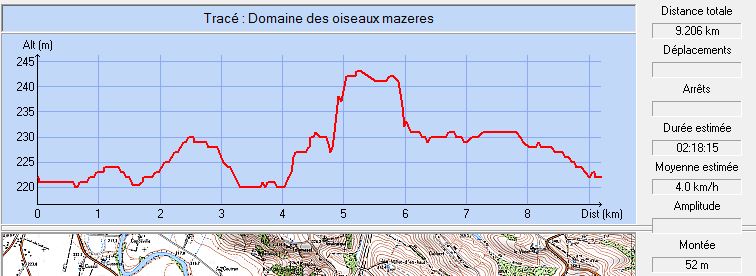 Commune de départ et dénomination de l’itinéraire : Mazères – Parking au début de l’allée conduisant au domaine – Du domaine des oiseaux à Mazères en boucleDate, animateur(trice), nombre de participants (éventuel) :15.03.2008 – A. Vives                           - 07.10.2009 – M.C. Wattez11.09.2010 – M.C. Wattez                   - 02.01.2013 – E. Labrousse10.04.2013 – J. Chilon                           - 03.08.2013 – F. Laguarda   17.05.2017 – J. Gaillard – 27 participants (Reportage photos)05.10.2019 – J. Gaillard – 39 participants (Reportage photos).        - L’itinéraire est décrit sur les supports suivants : Le parcours proposé est une variante de celui décrit dans le topo-guide édité par la communauté de communes du canton de Saverdun "Circuit pédestre Mazères – La balade aux oiseaux".Classification, temps de parcours, dénivelé positif, distance, durée :Promeneur – 2h30 – 30 m – 9,2 km – ½ journée.Balisage : JauneParticularité(s) : De nombreux poteaux d’information sur la flore et la faune rencontrées au fil du parcours ainsi que sur l’activité passée liée à l’utilisation de l’eau du ruisseau du Ramier. Site ou point remarquable :Le domaine des oiseaux est un parc naturel à vocation ornithologique permettant l’observation de l’avifaune. Observation fréquente de cigognesMazères (le pont neuf et le vieux pont, l’hôtel d’Ardouin et son jardin, la halle et les couverts, l’ancienne église du séminaire).Les bords de l’Hers.Trace GPS : Oui Distance entre la gare de Varilhes et le lieu de départ : 33 kmObservation(s) : Le parcours décrit est le plus souvent utilisé. Il existe deux variantes décrites sur la carte ci-après. La première (retour direct le long de la D 35 depuis le ruisseau du Ramier) réduit la distance parcourue à 8,4 km. La deuxième (Passage par la plaine d’Abdon) le porte à 9,5 km.Le parcours décrit sur un ancien topo-guide commençait par une boucle autour du plan d’eau situé au nord du domaine. Elle peut toujours être parcourue.Du fait des pauses pour découvrir les curiosités de Mazères, le temps de parcours peut être porté à 3h.